Краткая инструкция по входу и работе в moodle для учащихсяВХОД В СИСТЕМУ MOODLE1. Войти в систему дистанционного обучения moodle 1 способ. По ссылке do.ssmolapo.ru2 способ. На официальном сайте Сафоновского филиала СмолАПО ssmolapo.ru  выбрать раздел справа «Система дистанционного обучения»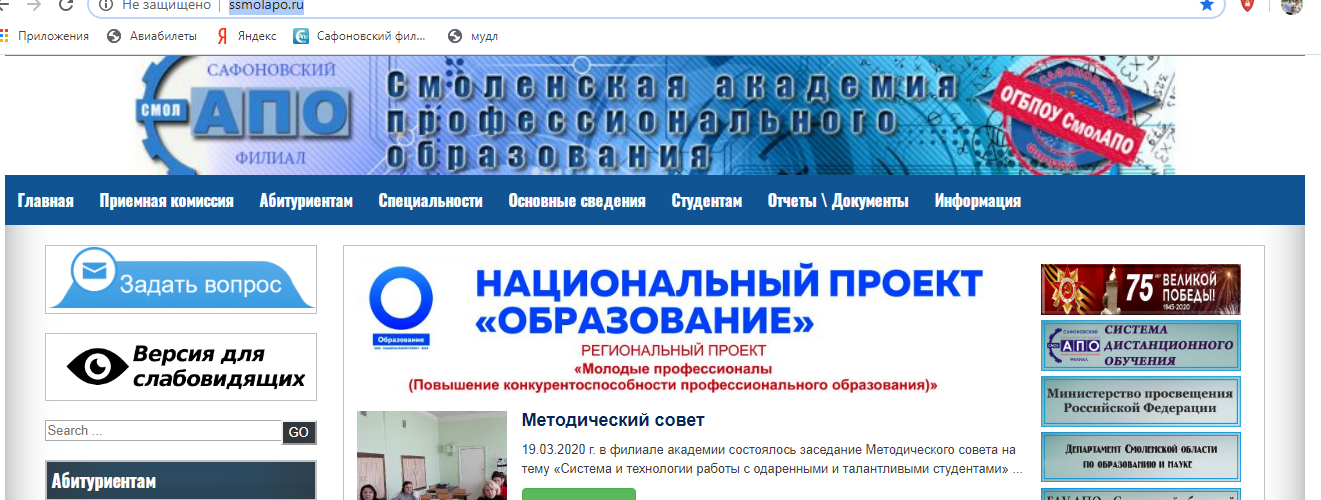 2. На главной странице системы moodle выполнить вход под своей учетной записью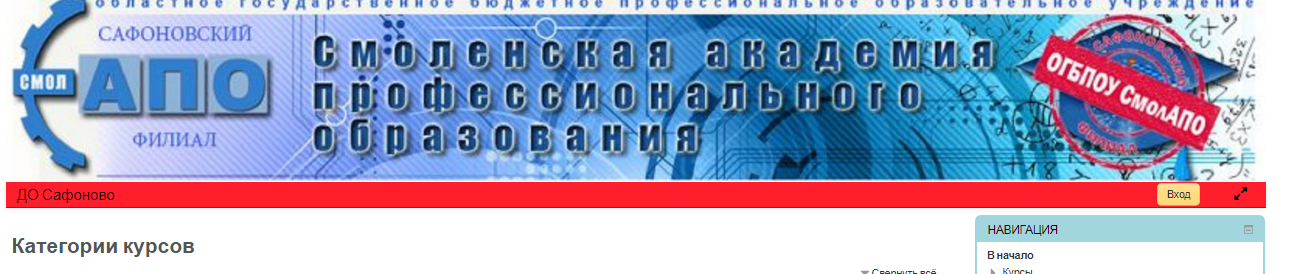 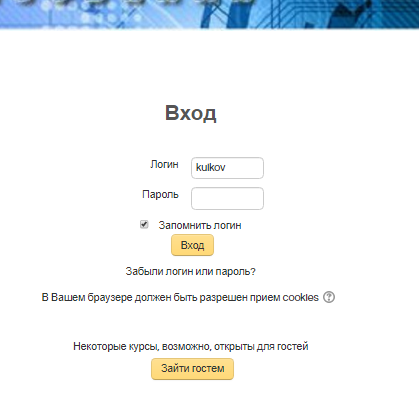 3.  После входа вам доступна ваша персональная страница. Все доступные курсы (дисциплины) отображаются справа в разделе «Мои курсы» и внизу в разделе «Сводка по курсам»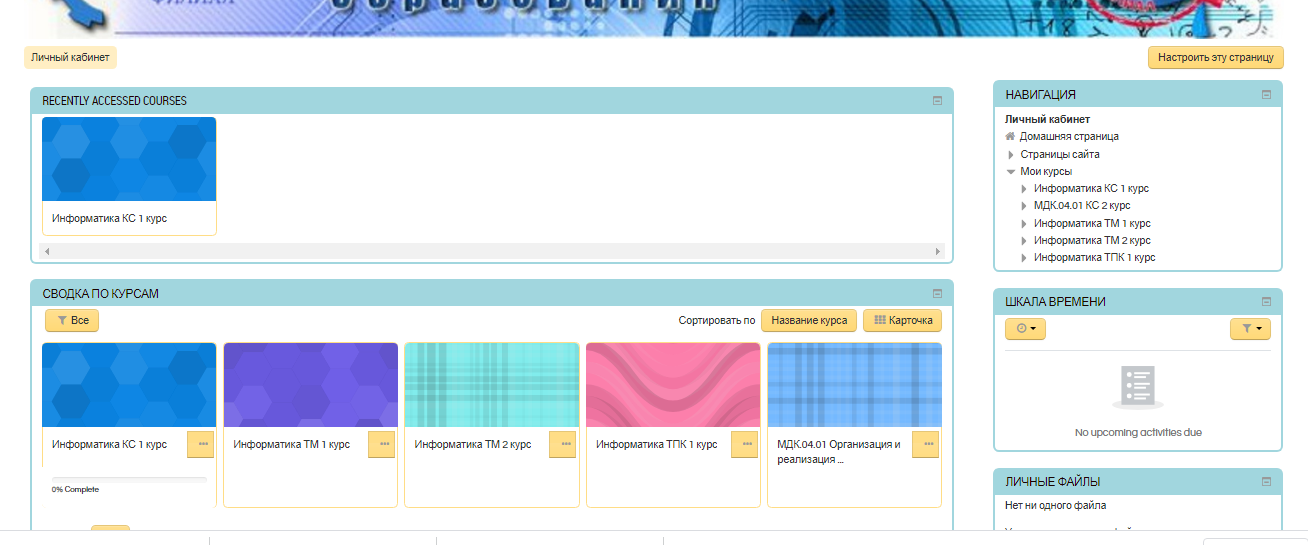 4. В каждом курсе представлен теоретический материал, а также задания, которые необходимо выполнить.